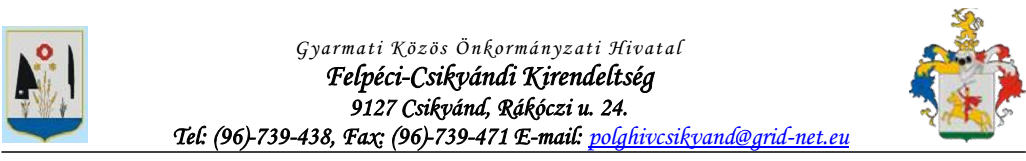 Igénybejelentő lapbarnakőszén igény bejelentéséhezA háztartásban kérelmezőn kívül együtt lakó, ott bejelentett lakóhellyel vagy tartózkodási hellyel rendelkező személyek felsorolása:1………………………………………………………..	4……………………………………………………..2………………………………………………………..	5………………………………………………………3………………………………………………………..	6………………………………………………………A Kormány általi felméréshez közlöm, hogy a 2022/2023. évi fűtési szezonra vonatkozóan a háztartásomba igényelt barnakőszén mennyisége ………………………….mázsa.Büntetőjogi felelősségem tudatában kijelentem, hogy az igénybejelentésben közölt adatok a valóságnak megfelelnek. Csikvánd ………………………………………Kérelmező aláírásaNyilatkozatszemélyes adatok hozzájáruláson alapuló kezelésérőlaz Európai Parlament és a Tanács (EU) 2016/679 rendelete (GDPR) alapján önkéntes, konkrét, tájékoztatáson alapuló, külső befolyástól mentes egyértelmű hozzájárulásomat adom a személyes adataim kezeléséhez a következő adatkezelő / adatfeldolgozó számára:Adatkezelő neve: Gyarmati Közös Önkormányzati Hivatal Felpéci -Csikvándi KirendeltségSzékhelye:9127 Csikvánd, Rákóczi Ferenc utca 24.Adatvédelmi tisztviselője: Dr. Nagy Artúr kirendeltségvezetőAz adatkezelés célja: Barnakőszénigény felmérése során szükséges az adatok kezelése.Az adatkezelés jogalapja: Az adatkezelés a természetes személyeknek a személyes adatok kezelése tekintetében történő védelméről és az ilyen adatok szabad áramlásáról, valamint a 95/46/EK rendelet hatályon kívül helyezéséről szóló (EU) 2016/679 európai parlamenti és tanácsi rendelet (a továbbiakban: GDPR 6. cikke (1) bekezdésének a) pontja alapján történik, vagyis mivel az érintett az igénybejelentőlap benyújtásával hozzájárult személyes adatainak kezeléséhez.Az érintett az adatkezelési hozzájárulását a későbbiekben visszavonhatja.   A hozzájárulás visszavonása nem érinti a hozzájáruláson alapuló, a visszavonás előtti adatkezelés jogszerűségét. Az érintett a visszavonást az igénybejelentés visszavonásával egyidejűleg teheti meg.Az érintett adatok tárolásának időtartama: Az általános közigazgatási rendtartásról szóló 2016. évi CL. törvényben, vagy az ügyre irányadó ágazati jogszabályokban meghatározott ügyintézési határidő időtartamáig, azt követően pedig az önkormányzati hivatalok egységes irattári tervének kiadásáról szóló 78/2012.(XII.28.) BM. rendeletben meghatározott időtartamig.Tájékoztatás az érintett jogairól: Tájékoztatjuk, hogy az adatkezelés során az Európai Parlament és a Tanács (EU) 2016/679 rendeletének értelmében Önnek, mint érintett személynek joga van kérelmezni az adatkezelőtől az Önre vonatkozó személyes adatokhoz való hozzáférést, azok helyesbítését, törlését vagy kezelésének korlátozását, és tiltakozhat az ilyen személyes adatok kezelése ellen, valamint a joga van az adathordozhatósághoz.Joga van a hozzájárulása bármely időpontban történő visszavonásához, amely nem érinti a visszavonás előtt a hozzájárulás alapján végrehajtott adatkezelés jogszerűségét.Joga van a felügyeleti hatósághoz (Nemzeti Adatvédelmi és Információszabadság Hatóság) panaszt benyújtani.További információk Gyarmati Közös Önkormányzati Hivatal honlapján (www.gyarmat.hu) elérhető Adatkezelési tájékoztatóban olvashatók.A fenti információkat és tájékoztatást tudomásul vettem, fent megadott személyes adataim fentiekben megjelölt célú kezeléséhez önkéntesen, minden külső befolyás nélkül beleegyezésemet adom.Kelt,	20	év	hó	nap								                  aláírásKérelmező neve (családi és utónév):Születési neve:Születési helye, ideje (év, hó, nap):Anyja neve:Lakóhelye:Telefonszám (megadása nem kötelező):TAJ szám:Kérelmező neve (családi és utónév):Születési neve:Születési helye, ideje (év, hó, nap):Anyja neve:Lakóhelye:Telefonszám (megadása nem kötelező):